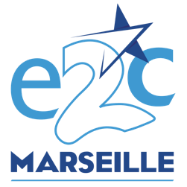 COMMUNIQUÉ DE PRESSEMarseille, 29 septembre 2021Emploi des jeunes : une 2e chance pour tousL’E2C Marseille organise pour la 1re fois des journées portes ouvertes 
physiques et digitalesEn région Sud, 25.000 jeunes ne sont ni en emploi, ni en études, ni en formation (NEET).L’École de la 2e Chance (E2C) de Marseille organise, pour la 1re fois, des journées portes ouvertes le mardi 12 octobre sur le site de Romain-Rolland et le mercredi 13 octobre sur le campus de Saint-Louis. Les JPO auront également lieu, aux mêmes dates, en format digital via une plateforme de réalité virtuelle qui permet notamment de visiter 3 sites de l’E2C Marseille en 3D. En physique ou en digital, les participants aux JPO découvriront l’E2C, ses méthodes pédagogiques et son cadre de vie. Ils pourront assister à des témoignages d’anciens stagiaires et participer à des animations. L’E2C Marseille présentera également ses nouveaux parcours spécialisés. Programme détaillé : visitee2c-marseille.fr. Pour Louis ALOCCIO et Sonia CICCIONE, respectivement président et directrice générale de l’E2C Marseille : « Nous savons que la période est particulièrement difficile pour les jeunes. Mais il y a des opportunités sur le territoire, des entreprises ont des besoins et recrutent ! L’École de la 2e Chance est là pour ça : accompagner les jeunes sur la construction de leur projet professionnel, leur faire découvrir des métiers et des secteurs, les mettre en lien avec les entreprises grâce aux stages, les former en vue de trouver un emploi. »L’E2C Marseille, formation tremplin à visée d’insertionLa mission de l’E2C Marseille est d’assurer l’insertion socioprofessionnelle de jeunes (16 à 25 ans) sans emploi, sortis du système scolaire sans diplôme ni qualification. Sur ses 4 sites, elle accueille chaque année de 800 à 1000 stagiaires. Les résultats sont probants : plus de 60 % d'entre eux accèdent à l’emploi ou à la formation de leur choix. L’E2C Marseille dispense une formation unique qui permet aux jeunes d’acquérir des compétences fondamentales (savoirs fondamentaux et aptitudes sociales) et de l’expérience professionnelle (35% du temps en alternance en entreprise). La pédagogie est basée sur l’individualisation : chaque stagiaire est accompagné par un référent qui l’aide à découvrir ses qualités et compétences et à bâtir son projet professionnel, en gardant sa motivation.Créée en 1998, l’E2C Marseille est la 1re école référente du dispositif qui compte aujourd’hui 135 sites-écoles en France, le Réseau E2C France, dont elle est membre fondateur et 1re Vice-présidente.Former aux métiers en tensionL’E2C Marseille a créé des parcours spécialisés qui forment les jeunes à des métiers en tension pour répondre aux besoins des entreprises du territoire. Deux nouveaux parcours ouvriront en novembre : le parcours Transport et logistique - Soutenu par la Fondation CMA CGM, conçu en partenariat avec l’AFT, avec la participation d’IKEA et du groupe La Poste – et le parcours Métiers du numérique. En mai 2021, l’E2C avait déjà ouvert le parcours Métiers de l’UniForme, pour préparer aux métiers de l’armée (Marine nationale, Armée de l’air et de Terre, Légion), de la défense (Police, Gendarmerie) et de la protection (Sapeurs-pompiers). L’établissement dispose aussi d’une filière Métiers de la restauration, dont les enseignements sont dispensés au restaurant pédagogique du campus de Saint-Louis. Pour les jeunes qui ont besoin d’un parcours renforcé en Français, l’E2C propose un également un parcours Restauration Langues et Métiers.Contact-Presse : Elodie AUPRETRE - Agence MCM - 07 62 19 83 09 - e.aupretre@agence-mcm.com  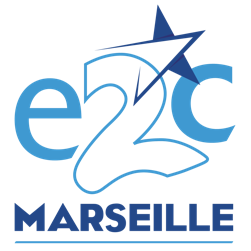 COMMUNIQUÉ DE PRESSEMarseille, 29 septembre 2021Fiche d’identité – septembre 2021   Contact-Presse--Elodie AUPRETRE Agence MCM07 62 19 83 09 e.aupretre@agence-mcm.com   CoordonnéesPrésident ▪ Directrice généraleStatutCréationPublic accueilliStagiaires en 2020 Taux d’insertion 2020 Sorties positivesDont formation qualifianteDont contrats de travailDont contrats en alternanceDont emplois aidésCréation d’entreprisePédagogie Durée moyenne du parcours (2020)Attestation en fin de parcoursL’E2C Marseille inscrite 
dans un Réseau national d’envergureUn label reconnu par l’ÉtatChiffres clés nationauxÉcole de la 2e Chance de Marseille
04 96 15 80 40www.e2c-marseille.fr 360 chemin de la Madrague-Ville ▪ 13015 Marseillecommunication@e2c-marseille.net 
Louis ALOCCIO ▪ Sonia CICCIONEAssociation loi 19011998Jeunes de 16 à 25 ans, sans formation (81% sont de niveau Infra V) et sans emploi (83% n’ont aucune expérience professionnelle)  788 61 % 29% 14% 14% 3% 1%Remise à niveau sur les compétences fondamentalesApprentissage de l’Autonomie Découverte de différents métiers Définition projet Professionnel et individualisation du parcours Alternance en entreprise6,6 moisAttestation de Compétences AcquisesLabel « École de la 2e Chance » reconnu par les Ministères de l’Emploi, de l’Éducation Nationale et par le CNEFOP.Audit AFNOR tous les 18 mois.Label Qualiopi15 600 stagiaires formés chaque année55 Membres et 135 sites-Écoles dont 5 ultrapériphériques